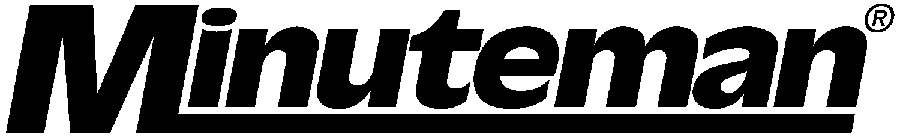 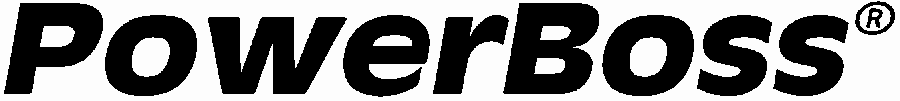 MINUTEMAN INTERNATIONAL, INC.   POWERBOSS		WARRANTY CLAIM NO.14N845 U.S. ROUTE 20			                   		PINGREE GROVE, IL 60140			                   PHONE:  800-323-9420  		 	   CLAIM MUST BE FILED WITHIN 30 DAYS FROM DATE OF REPAIREMAIL TO:  warranty@powerboss.comCLAIM NUMBER BELOWVERBALDATE RGA ISSUEDDATE RGA ISSUEDCUSTOMER #CLOSEDDEALERDEALERDEALERDEALERDEALERDEALERDEALERDEALERUSERUSERUSERUSERUSERUSERUSERUSERUSERUSERUSERUSERUSERUSERUSERUSERUSERUSERUSERUSERUSERUSERUSERUSERUSERCLAIM DATE   MM/DD/YYCLAIM DATE   MM/DD/YYCLAIM DATE   MM/DD/YYCLAIM DATE   MM/DD/YYCLAIM DATE   MM/DD/YYCLAIM DATE   MM/DD/YYCLAIM DATE   MM/DD/YYCLAIM DATE   MM/DD/YYCLAIM DATE   MM/DD/YYCLAIM DATE   MM/DD/YYWARRANTY:  (mark one)WARRANTY:  (mark one)WARRANTY:  (mark one)WARRANTY:  (mark one)WARRANTY:  (mark one)WARRANTY:  (mark one)WARRANTY:  (mark one)WARRANTY:  (mark one)WARRANTY:  (mark one)WARRANTY:  (mark one)DEALERDEALERDEALERDEALERNAT’L  ACCT.NAT’L  ACCT.RETURN GOOD CLAIM  (mark one)RETURN GOOD CLAIM  (mark one)RETURN GOOD CLAIM  (mark one)RETURN GOOD CLAIM  (mark one)RETURN GOOD CLAIM  (mark one)RETURN GOOD CLAIM  (mark one)RETURN GOOD CLAIM  (mark one)RETURN GOOD CLAIM  (mark one)RETURN GOOD CLAIM  (mark one)RETURN GOOD CLAIM  (mark one)ORDEREDIN ERRORORDEREDIN ERRORORDEREDIN ERRORORDEREDIN ERRORSHIPPINGERRORSHIPPINGERROR                                          Date of Repair:                                                 Date of Repair:                                                 Date of Repair:                                                 Date of Repair:                                                 Date of Repair:                                                 Date of Repair:                                                 Date of Repair:                                                 Date of Repair:                                                 Date of Repair:                                                 Date of Repair:                                                 Date of Repair:                                                 Date of Repair:                                                 Date of Repair:                                                 Date of Repair:                                                 Date of Repair:                                                 Date of Repair:                                                 Date of Repair:                                                 Date of Repair:                                                 Date of Repair:                                                 Date of Repair:                                                 Date of Repair:                                                 Date of Repair:                                                 Date of Repair:                                                 Date of Repair:                                                 Date of Repair:       PLEASE NOTE:  NON-WARRANTY GOODS MUST BE NEW AND CURRENTLY USED IN PRODUCTION.PLEASE NOTE:  NON-WARRANTY GOODS MUST BE NEW AND CURRENTLY USED IN PRODUCTION.PLEASE NOTE:  NON-WARRANTY GOODS MUST BE NEW AND CURRENTLY USED IN PRODUCTION.PLEASE NOTE:  NON-WARRANTY GOODS MUST BE NEW AND CURRENTLY USED IN PRODUCTION.PLEASE NOTE:  NON-WARRANTY GOODS MUST BE NEW AND CURRENTLY USED IN PRODUCTION.PLEASE NOTE:  NON-WARRANTY GOODS MUST BE NEW AND CURRENTLY USED IN PRODUCTION.PLEASE NOTE:  NON-WARRANTY GOODS MUST BE NEW AND CURRENTLY USED IN PRODUCTION.PLEASE NOTE:  NON-WARRANTY GOODS MUST BE NEW AND CURRENTLY USED IN PRODUCTION.PLEASE NOTE:  NON-WARRANTY GOODS MUST BE NEW AND CURRENTLY USED IN PRODUCTION.PLEASE NOTE:  NON-WARRANTY GOODS MUST BE NEW AND CURRENTLY USED IN PRODUCTION.MACHINE UNDER WARRANTYMACHINE UNDER WARRANTYMACHINE UNDER WARRANTYMACHINE UNDER WARRANTYMACHINE UNDER WARRANTYMACHINE UNDER WARRANTYMACHINE UNDER WARRANTYMACHINE UNDER WARRANTYMACHINE UNDER WARRANTYMACHINE UNDER WARRANTYMACHINE UNDER WARRANTYMACHINE UNDER WARRANTYMACHINE UNDER WARRANTYMACHINE UNDER WARRANTYMACHINE UNDER WARRANTYMACHINE UNDER WARRANTYMACHINE UNDER WARRANTYMACHINE UNDER WARRANTYMACHINE UNDER WARRANTYMACHINE UNDER WARRANTYMACHINE UNDER WARRANTYMACHINE UNDER WARRANTYMACHINE UNDER WARRANTYMACHINE UNDER WARRANTYMACHINE UNDER WARRANTYMACHINE UNDER WARRANTYMACHINE UNDER WARRANTYMACHINE UNDER WARRANTYMACHINE UNDER WARRANTYMACHINE UNDER WARRANTYMACHINE UNDER WARRANTYMACHINE UNDER WARRANTYMACHINE UNDER WARRANTYFACTORY USE ONLYFACTORY USE ONLYFACTORY USE ONLYFACTORY USE ONLYFACTORY USE ONLYFACTORY USE ONLYFACTORY USE ONLYFACTORY USE ONLYFACTORY USE ONLYFACTORY USE ONLYMODEL NO.MODEL NO.MODEL NO.MODEL NO.DESCRIPTIONDESCRIPTIONDESCRIPTIONDESCRIPTIONDESCRIPTIONSERIAL NUMBERSERIAL NUMBERSERIAL NUMBERSERIAL NUMBERSERIAL NUMBERSERIAL NUMBERSERIAL NUMBERSERIAL NUMBERDATE DELIVEREDDATE DELIVEREDDATE DELIVEREDDATE DELIVEREDDATE OF FAILUREDATE OF FAILUREDATE OF FAILUREDATE OF FAILUREDATE OF FAILUREDATE OF FAILUREDATE OF FAILUREHRS IN SERVICEHRS IN SERVICEHRS IN SERVICEHRS IN SERVICEHRS IN SERVICECLAIM REVIEWCLAIM REVIEWCLAIM REVIEWCLAIM REVIEWCLAIM REVIEWCLAIM REVIEWCLAIM REVIEWCLAIM REVIEWCLAIM REVIEWCLAIM REVIEWDESCRIPTION OF FAILURE OR REASON FOR RETURNDESCRIPTION OF FAILURE OR REASON FOR RETURNDESCRIPTION OF FAILURE OR REASON FOR RETURNDESCRIPTION OF FAILURE OR REASON FOR RETURNPARTS TO BE CONCIDERED (WARRANTY)                                     PARTS PURCHASEDPARTS TO BE CONCIDERED (WARRANTY)                                     PARTS PURCHASEDPARTS TO BE CONCIDERED (WARRANTY)                                     PARTS PURCHASEDPARTS TO BE CONCIDERED (WARRANTY)                                     PARTS PURCHASEDPARTS TO BE CONCIDERED (WARRANTY)                                     PARTS PURCHASEDPARTS TO BE CONCIDERED (WARRANTY)                                     PARTS PURCHASEDPARTS TO BE CONCIDERED (WARRANTY)                                     PARTS PURCHASEDPARTS TO BE CONCIDERED (WARRANTY)                                     PARTS PURCHASEDPARTS TO BE CONCIDERED (WARRANTY)                                     PARTS PURCHASEDPARTS TO BE CONCIDERED (WARRANTY)                                     PARTS PURCHASEDPARTS TO BE CONCIDERED (WARRANTY)                                     PARTS PURCHASEDPARTS TO BE CONCIDERED (WARRANTY)                                     PARTS PURCHASEDPARTS TO BE CONCIDERED (WARRANTY)                                     PARTS PURCHASEDPARTS TO BE CONCIDERED (WARRANTY)                                     PARTS PURCHASEDPARTS TO BE CONCIDERED (WARRANTY)                                     PARTS PURCHASEDPARTS TO BE CONCIDERED (WARRANTY)                                     PARTS PURCHASEDPARTS TO BE CONCIDERED (WARRANTY)                                     PARTS PURCHASEDPARTS TO BE CONCIDERED (WARRANTY)                                     PARTS PURCHASEDPARTS TO BE CONCIDERED (WARRANTY)                                     PARTS PURCHASEDPARTS TO BE CONCIDERED (WARRANTY)                                     PARTS PURCHASEDPARTS TO BE CONCIDERED (WARRANTY)                                     PARTS PURCHASEDPARTS TO BE CONCIDERED (WARRANTY)                                     PARTS PURCHASEDPARTS TO BE CONCIDERED (WARRANTY)                                     PARTS PURCHASEDPARTS TO BE CONCIDERED (WARRANTY)                                     PARTS PURCHASEDPARTS TO BE CONCIDERED (WARRANTY)                                     PARTS PURCHASEDPARTS TO BE CONCIDERED (WARRANTY)                                     PARTS PURCHASEDPARTS TO BE CONCIDERED (WARRANTY)                                     PARTS PURCHASEDPARTS TO BE CONCIDERED (WARRANTY)                                     PARTS PURCHASEDPARTS TO BE CONCIDERED (WARRANTY)                                     PARTS PURCHASEDPARTS TO BE CONCIDERED (WARRANTY)                                     PARTS PURCHASEDPARTS TO BE CONCIDERED (WARRANTY)                                     PARTS PURCHASEDPARTS TO BE CONCIDERED (WARRANTY)                                     PARTS PURCHASEDPARTS TO BE CONCIDERED (WARRANTY)                                     PARTS PURCHASEDFACTORY USE ONLYFACTORY USE ONLYFACTORY USE ONLYFACTORY USE ONLYFACTORY USE ONLYFACTORY USE ONLYFACTORY USE ONLYFACTORY USE ONLYFACTORY USE ONLYFACTORY USE ONLYPART NUMBERPART NUMBERPART NUMBERDESCRIPTIONDESCRIPTIONDESCRIPTIONDESCRIPTIONDESCRIPTIONDESCRIPTIONDESCRIPTIONDESCRIPTIONDESCRIPTIONQTYQTYQTYSALES ORDER NUMBERSALES ORDER NUMBERSALES ORDER NUMBERSALES ORDER NUMBERSALES ORDER NUMBERSALES ORDER NUMBERSALES ORDER DATESALES ORDER DATESALES ORDER DATESALES ORDER DATESALES ORDER DATEDEALER COSTDEALER COSTDEALER COSTDEALER COSTDEALER COSTDEALER COSTQUANTITY RECEIVEDQUANTITY RECEIVEDQUANTITY RECEIVEDQUANTITY RECEIVEDWAR-RANTYWAR-RANTYEXTENSIONEXTENSIONEXTENSIONEXTENSIONY  /  NY  /  NY  /  NY  /  NY  /  NY  /  NLABOR  HOURS         LABOR  HOURS         LABOR  HOURS         LABOR  HOURS         LABOR  HOURS         RATE PER HOUR $RATE PER HOUR $TRAVEL HOURSTRAVEL HOURSTRAVEL HOURSTOTAL HOURSTOTAL HOURSTOTAL HOURSTOTAL HOURSTOTAL HOURSGROSS PARTS CREDITGROSS PARTS CREDITGROSS PARTS CREDITGROSS PARTS CREDITGROSS PARTS CREDITGROSS PARTS CREDITINSPECTION REPORT (FACTORY USE ONLY)INSPECTION REPORT (FACTORY USE ONLY)INSPECTION REPORT (FACTORY USE ONLY)INSPECTION REPORT (FACTORY USE ONLY)INSPECTION REPORT (FACTORY USE ONLY)INSPECTION REPORT (FACTORY USE ONLY)INSPECTION REPORT (FACTORY USE ONLY)INSPECTION REPORT (FACTORY USE ONLY)INSPECTION REPORT (FACTORY USE ONLY)INSPECTION REPORT (FACTORY USE ONLY)INSPECTION REPORT (FACTORY USE ONLY)INSPECTION REPORT (FACTORY USE ONLY)INSPECTION REPORT (FACTORY USE ONLY)INSPECTION REPORT (FACTORY USE ONLY)INSPECTION REPORT (FACTORY USE ONLY)INSPECTION REPORT (FACTORY USE ONLY)INSPECTION REPORT (FACTORY USE ONLY)INSPECTION REPORT (FACTORY USE ONLY)INSPECTION REPORT (FACTORY USE ONLY)INSPECTION REPORT (FACTORY USE ONLY)INSPECTION REPORT (FACTORY USE ONLY)INSPECTION REPORT (FACTORY USE ONLY)INSPECTION REPORT (FACTORY USE ONLY)INSPECTION REPORT (FACTORY USE ONLY)INSPECTION REPORT (FACTORY USE ONLY)INSPECTION REPORT (FACTORY USE ONLY)INSPECTION REPORT (FACTORY USE ONLY)INSPECTION REPORT (FACTORY USE ONLY)INSPECTION REPORT (FACTORY USE ONLY)INSPECTION REPORT (FACTORY USE ONLY)INSPECTION REPORT (FACTORY USE ONLY)INSPECTION REPORT (FACTORY USE ONLY)INSPECTION REPORT (FACTORY USE ONLY)GROSS LABOR CREDITGROSS LABOR CREDITGROSS LABOR CREDITGROSS LABOR CREDITGROSS LABOR CREDITGROSS LABOR CREDITDATE RECEIVEDDATE RECEIVEDDATE         REPLACEMENT PARTS       ORDER NO.DATE         REPLACEMENT PARTS       ORDER NO.DATE         REPLACEMENT PARTS       ORDER NO.DATE         REPLACEMENT PARTS       ORDER NO.DATE         REPLACEMENT PARTS       ORDER NO.DATE         REPLACEMENT PARTS       ORDER NO.DATE         REPLACEMENT PARTS       ORDER NO.FREIGHTFREIGHTFREIGHTFREIGHTFREIGHTFREIGHTFREIGHTFREIGHTFREIGHTDISPOSITIONDISPOSITIONDISPOSITIONDISPOSITIONDISPOSITIONDISPOSITIONDISPOSITIONDISPOSITIONDISPOSITIONDISPOSITIONDISPOSITIONDISPOSITIONDISPOSITIONDISPOSITIONDISPOSITIONGROSS LABOR CREDITGROSS LABOR CREDITGROSS LABOR CREDITGROSS LABOR CREDITGROSS LABOR CREDITGROSS LABOR CREDITPREPAIDPREPAIDCOLLECTCOLLECTCOLLECTRETURN TO STOCKRETURN TO STOCKRETURN TO STOCKRETURN TO VENDORRETURN TO VENDORRETURN TO VENDORRETURN TO VENDORRETURN TO VENDORSCRAPPEDSCRAPPEDFREIGHTCHARGESFREIGHTCHARGESFREIGHTCHARGESFREIGHTCHARGESFREIGHTCHARGESFREIGHTCHARGESCONDITION OF GOODSRECEIVED BYRECEIVED BYRECEIVED BYDATEDATERESTOCKING %       CHARGERESTOCKING %       CHARGERESTOCKING %       CHARGERESTOCKING %       CHARGESERVICE INSPECTORAPPROVALSERVICE INSPECTORAPPROVALSERVICE INSPECTORAPPROVALDATEDATEOTHEROTHEROTHEROTHEROTHEROTHERCREDITCREDITCREDITCREDITCREDITOK AS SUBMITTEDOK AS SUBMITTEDOK AS SUBMITTEDOK AS SUBMITTEDOK AS SUBMITTEDMODIFYMODIFYMODIFYDENYDENYDENYDENYDENYDENYTOTAL CREDITTOTAL CREDITTOTAL CREDITTOTAL CREDITTOTAL CREDITTOTAL CREDIT